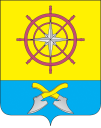 ПОДТЁСОВСКИЙ ПОСЕЛКОВЫЙ СОВЕТ ДЕПУТАТОВЕНИСЕЙСКОГО РАЙОНАКРАСНОЯРСКОГО КРАЯ27.06.2019г.                                       РЕШЕНИЕ                                             № 10-20 п. ПодтесовоО внесении изменений в Решение Подтесовского поселкового Совета депутатов от 27.11.2018 г. № 12-47 «Об установлении налога на имущество физических лиц на территории муниципального образования поселка Подтесово»В соответствии с главой 32 Налогового кодекса Российской Федерации, Федеральным законом  06.10.2003 № 131-ФЗ «Об общих принципах организации местного самоуправления в Российской Федерации», Законом Красноярского края № 6-2108 от 01.11.2018 «Об установлении единой даты начала применения на территории Красноярского края порядка определения налоговой базы по налогу на имущество физических лиц исходя из кадастровой стоимости объектов налогообложения» руководствуясь Уставом посёлка Подтёсово, в целях приведения Решения Подтёсовского поселкового Совет депутатов от 27.11.2018 г. № 12-47 в соответствие с действующим законодательством, Подтесовский поселковый Совет депутатов РЕШИЛ:1. Внести в Решение Подтёсовского поселкового Совет депутатов от 27.11.2018 г. № 12-47 «Об установлении налога на имущество физических лиц на территории муниципального образования поселок Подтесово», следующие изменения:1) В подпункте 1.1.таблицы пункта 3 цифры 0,3 заменить цифрами 0,2;2) Подпункт 1.5. таблицы пункта 3 изложить в следующей редакции: «единый недвижимый комплекс, в состав которого входит хотя бы один жилой дом»;3) Подпункт 1.6. таблицы пункта 3 изложить в следующей редакции: «гараж, машино-место, в том числе расположенные в объектах налогообложения», указанных в подпункте 2 пункта 2 статьи 406 Налогового Кодекса Российской Федерации;4) Подпункт 2 пункта 3 изложить в следующей редакции: «объектов  налогообложения, включенных в перечень, определяемый в соответствии с пунктом 7 статьи 378.2 Налогового Кодекса Российской Федерации, в отношении объектов налогообложения, предусмотренных абзацем вторым пункта 10 статьи 378.2 Налогового Кодекса Российской Федерации, а также в отношении объектов налогообложения, кадастровая стоимость каждого из которых превышает 300 миллионов рублей5) Дополнить подпунктом 6.1. следующего содержания: «6.1. В отношении налоговых периодов по налогу, истекших до 1 января 2019 года, применяются положения статьи 1 главы 3 Положения «О местных налогах на территории муниципального образования п. Подтесово», утвержденного решением Подтесовского поселкового Совета депутатов от 24.11.2016 № 16-23, действующего до дня вступления в силу настоящего решения»3. Контроль за исполнением настоящего Решения возложить на депутатскую постоянную комиссию по экономической политике, продовольствию, землепользованию, экологии, промышленности, ЖКХ, благоустройству и строительству, предпринимательству (Аксенов А.В.)4. Настоящее решение вступает в силу в день, следующий за днем его опубликования в информационном издании «Подтесовский Вестник» и подлежит размещению на официальном сайте муниципального образования посёлок Подтёсово http://подтесово.рф.Председатель Подтёсовского          поселкового Совета депутатов_________________ Н.М. МакшуроваГлава поселка Подтесово_________________ Е.Ю. Цимерман